ADERS BİLGİLERİADERS BİLGİLERİADERS BİLGİLERİADERS BİLGİLERİADERS BİLGİLERİADERS BİLGİLERİDersKoduYarıyılT+U SaatKrediAKTSÇağdaş İşletmelerde Stratejik YönetimATD5022336Ön Koşul Dersleri-Dersin Diliİngilizce 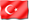 Dersin SeviyesiLisansüstüDersin TürüSeçmeliDersin KoordinatörüDersi Verenler Doç. Dr. Adnan CEYLANDersin YardımcılarıDersin AmacıDersin İçeriğiDersin Öğrenme ÇıktılarıÖğretim YöntemleriÖlçme YöntemleriStratejik yönetimin öğrenilmesi ve uygulanması için bilgi ve beceri geliştirme Öğretim Yöntemleri:1: Anlatım, 2: Soru-Cevap, 3: Tartışma 4: Benzetim, 5: Vaka Ölçme Yöntemleri:A: Sınav, B:Sunum, C: Ödev, D: Proje, E: LaboratuarDERS AKIŞIDERS AKIŞIDERS AKIŞIHaftaKonularÖn Hazırlık1)Stratejik yönetime giriş2)Strateji düzeyleri, vizyon ve misyon tanımları3)Rekabetçilik karşılaştırmaları4)Swot Analizi, dış çevre analiz, genel ve iş çevresi analizleri 5)Endüstride rekabet analizi, stratejik grup analizi 6)Kısa sınav 1, vaka çalışması7)Güçlü yanlar ve zayıf yanların içsel analizi 8)Vize sınavı 19)Strateji seçimi, temel stratejiler: büyüme stratejileri 10)İşbirliği ve küçülme stratejileri 11)Stratejik iş birimi bazında stratejiler12)Kısa sınav 2 – vaka çalışması13)Küresel rekabetçi gücün ulusal kaynakları 14)Vize sınavı 215)Genel tekrar16)Final sınavıKAYNAKLARFormulation Implementation And Control Of Competitive Strategy, Ninth Ed., John A. Pearce II, Richard B. Robinson, Jr., McGraw-Hill Irwin, NY, USA, 2005Essentials Of Strategic Management, David Hunger, Thomas L. Wheelen, Prentice Hall, USA, 2001Strategic Management Concepts, 4th Ed.,Peter Wright, Mark J. Kroll, John A. Parnell, Prentice Halll, USA, 1998MATERYAL PAYLAŞIMI MATERYAL PAYLAŞIMI DökümanlarDers notlarıÖdevlerSınavlarDEĞERLENDİRME SİSTEMİDEĞERLENDİRME SİSTEMİDEĞERLENDİRME SİSTEMİYARIYIL İÇİ ÇALIŞMALARISIRAKATKI YÜZDESİAra Sınav250Kısa Sınav220Ödev130Toplam100Finalin Başarıya Oranı40Yıl içinin Başarıya Oranı60Toplam100DERS KATEGORİSİUzmanlık / Alan DersleriDERSİN PROGRAM ÇIKTILARINA KATKISIDERSİN PROGRAM ÇIKTILARINA KATKISIDERSİN PROGRAM ÇIKTILARINA KATKISIDERSİN PROGRAM ÇIKTILARINA KATKISIDERSİN PROGRAM ÇIKTILARINA KATKISIDERSİN PROGRAM ÇIKTILARINA KATKISIDERSİN PROGRAM ÇIKTILARINA KATKISIDERSİN PROGRAM ÇIKTILARINA KATKISIDERSİN PROGRAM ÇIKTILARINA KATKISIDERSİN PROGRAM ÇIKTILARINA KATKISIDERSİN PROGRAM ÇIKTILARINA KATKISIDERSİN PROGRAM ÇIKTILARINA KATKISIDERSİN PROGRAM ÇIKTILARINA KATKISIDERSİN PROGRAM ÇIKTILARINA KATKISINoNoProgram Öğrenme ÇıktılarıKatkı DüzeyiKatkı DüzeyiKatkı DüzeyiKatkı DüzeyiKatkı DüzeyiKatkı DüzeyiKatkı DüzeyiKatkı DüzeyiKatkı DüzeyiKatkı DüzeyiKatkı DüzeyiNoNoProgram Öğrenme Çıktıları1222334455YBS YL mezunu, bilişim ve işletme konularında, gereksinimler doğrultusunda, bilimsel temelli model ve analiz yöntemleri tasarlama bilgisine sahiptir.YBS YL mezunu, bilişim ve işletme konularında, gereksinimler doğrultusunda, bilimsel temelli model ve analiz yöntemleri tasarlama bilgisine sahiptir.XXYBS YL mezunu,  işletme gereksinimleri doğrultusunda bilişim planları ve yatırımları konusunda strateji belirleme bilgisine sahiptir.YBS YL mezunu,  işletme gereksinimleri doğrultusunda bilişim planları ve yatırımları konusunda strateji belirleme bilgisine sahiptir.XXYBS YL mezunu, işletmenin yönetim stratejileri ile uyumlu bilişim teknolojisi ve sistemlerinin tasarlanması ve gerçekleştirilmesi konularında gerekli  yönetici beceri ve bilgisine sahiptir. YBS YL mezunu, işletmenin yönetim stratejileri ile uyumlu bilişim teknolojisi ve sistemlerinin tasarlanması ve gerçekleştirilmesi konularında gerekli  yönetici beceri ve bilgisine sahiptir. YBS YL mezunu, yeni gelişen dağıtım kanalları için, işletmenin hedeflerine uyumlu bilişim stratejileri geliştirme, gerektiğinde  geliştirme ve gerçekleştirme projelerinin yönetimi konularında bilgi ve becerilere sahiptir.YBS YL mezunu, yeni gelişen dağıtım kanalları için, işletmenin hedeflerine uyumlu bilişim stratejileri geliştirme, gerektiğinde  geliştirme ve gerçekleştirme projelerinin yönetimi konularında bilgi ve becerilere sahiptir.YBS YL mezunu,  farklı sektörlerde, bilişim sistemleri planlanan projelerin, işletmeye en uygun şekilde yönetimi konularında bilgi ve beceriye sahiptir.YBS YL mezunu,  farklı sektörlerde, bilişim sistemleri planlanan projelerin, işletmeye en uygun şekilde yönetimi konularında bilgi ve beceriye sahiptir.XXYBS YL mezunu, işletmeler için rekabet avantajı yaratabilecek, operasyon ve müşteri verilerinin derinlemesine analizi ve bilgi üretimi konularında gerekli bilişim sistemlerinin tasarlanması, ilgili araçların kullanımı ve sistemin gerçekleştirilmesi konularında yeterli bilgi ve beceriye sahiptir.YBS YL mezunu, işletmeler için rekabet avantajı yaratabilecek, operasyon ve müşteri verilerinin derinlemesine analizi ve bilgi üretimi konularında gerekli bilişim sistemlerinin tasarlanması, ilgili araçların kullanımı ve sistemin gerçekleştirilmesi konularında yeterli bilgi ve beceriye sahiptir.XXYBS YL mezunu, işletmenin farklı sorunlarına karşın işletmenin verilerini ve gerekli dış verileri kullanarak bilişim sistemlerinin geliştirilmesi, gerçekleştirilmesi ve kullanıcılar için raporların üretilmesi konularında gerekli bilimsel ve uygulamalı bilgilere sahiptir.YBS YL mezunu, işletmenin farklı sorunlarına karşın işletmenin verilerini ve gerekli dış verileri kullanarak bilişim sistemlerinin geliştirilmesi, gerçekleştirilmesi ve kullanıcılar için raporların üretilmesi konularında gerekli bilimsel ve uygulamalı bilgilere sahiptir.XXYBS YL mezunu, günümüzde popüler olan kurumsal kaynak kullanımı yazılımlarının bir işletmeye uygulanması, işletme süreçlerinin yeniden düzenlenmesi, proje ekibinin yönetimi konularında gerekli bilgi ve yetkinliğe sahiptirYBS YL mezunu, günümüzde popüler olan kurumsal kaynak kullanımı yazılımlarının bir işletmeye uygulanması, işletme süreçlerinin yeniden düzenlenmesi, proje ekibinin yönetimi konularında gerekli bilgi ve yetkinliğe sahiptirAKTS / İŞ YÜKÜ TABLOSUAKTS / İŞ YÜKÜ TABLOSUAKTS / İŞ YÜKÜ TABLOSUAKTS / İŞ YÜKÜ TABLOSUEtkinlikSAYISISüresi
(Saat)Toplam
İş Yükü
(Saat)Ders Süresi (Sınav haftası dahildir: 16x toplam ders saati)16348Sınıf Dışı Ders Çalışma Süresi(Ön çalışma, pekiştirme)16348Ara Sınav21020Ödev2510Final12020Toplam İş Yükü12525Toplam İş Yükü / 25 (s)161Dersin AKTS Kredisi6.44